THÔNG TIN TRỌNG TÀI VIÊNNGUYỄN TIẾN HÙNGNGUYỄN TIẾN HÙNG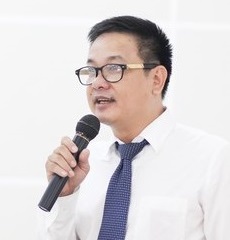 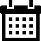 Năm sinh: 1968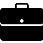 Nghề nghiệp: Trưởng bộ môn, Khoa Tài chính, Đại học Tài chính - Kế toán TP.HCM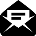 Email: nguyentienhung@ueh.edu.vn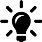 Lĩnh vực hoạt động: Luật, Bảo hiểm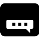 Ngôn ngữ: Tiếng AnhHọc vấnHọc vấn2008Thạc sỹ Quản trị kinh doanh, Impac University (USA)Kinh nghiệmKinh nghiệm1990 - 2001Giảng viên, Phó trưởng bộ môn bảo hiểm (1995-2001), Đại học Tài chính-Kế toán TP.HCM2001 - 2016Giảng viên, Trưởng bộ môn bảo hiểm Khoa Tài chính, Đại học Tài chính-Kế toán TP.HCM2016 - nayP. trưởng bộ môn bảo hiểm và quản trị rủi ro tài chính, Khoa Tài chính, Đại học Tài chính-Kế toán TP.HCMChức vụChức vụTrọng tài viên, VIAC1994-1995Thành viên chương trình đào tạo giảng viên bảo hiểm (dự án ASSUR giai đoạn 1 giữa Bộ Tài chính Việt nam với Liên đoàn các công ty bảo hiểm Pháp - FFSA) 1996-1997Thành viên chương trình đào tạo giảng viên bảo hiểm cho doanh nghiệp bảo hiểm Việt Nam (Dự án ASSUR giai đoạn 2) 1998Tutor chương trình hỗ trợ kỹ thuật cho doanh nghiệp bảo hiểm của Euro - EURO TAPVIET2004 – 2008Chuyên gia trong nước cho dự án của Bộ Tài chính về thành lập Trung tâm đào tạo bảo hiểm Việt Nam thuộc Bằng cấp/chứng chỉBằng cấp/chứng chỉ1990Cử nhân Tài chính – Tín dụng – Lưu thông tiền tệ, Trường Đại học Tài chính – Kế toán TP.HCM2008Thạc sỹ Quản trị kinh doanh, Impac University (USA)01-02/2016Nhận diện những bất cập và giải pháp cho thị trường bảo hiểm Việt nam trong giai đoạn hội nhập mới, Tạp chí Phát triển và Hội nhập số 26 ISSN 1859-428 X20/04/2016Nhận diện thị trường bảo hiểm Việt Nam trước thềm hội nhập TPP và giải pháp cho những bất cập, Kỷ yếu hội thảo khoa học “Tác động của Hiệp định đối tác xuyên Thái Bình Dương: thách thức mờ trong thương mại quốc tế của Việt Nam” do Đại học Kinh tế - Tài chính TP.HCM tổ chức tại TP. HCM5/2016Thị trường bảo hiểm Việt Nam trước thềm TPP và giải pháp cho những bất cập, Kỷ yếu hôi thảo khoa học "Gia nhập AEC, TPP: Cơ hội và thách thức cho thị trường bảo hiểm Việt Nam”, NXB Kinh tế TP.HCM. Số xác nhận ĐKXB: 1145-2016/CXBIPH/01-13/KTTPHCM. Quyết định số: 52/QĐ-NXBKTTPHCM cấp ngày 21/4/2016Mã số ISBN: 978-604-922-320-4